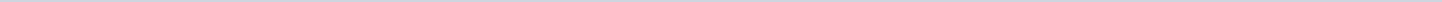 Geen documenten gevonden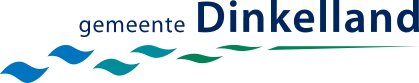 Gemeente DinkellandAangemaakt op:Gemeente Dinkelland29-03-2024 11:06Schriftelijke vragen0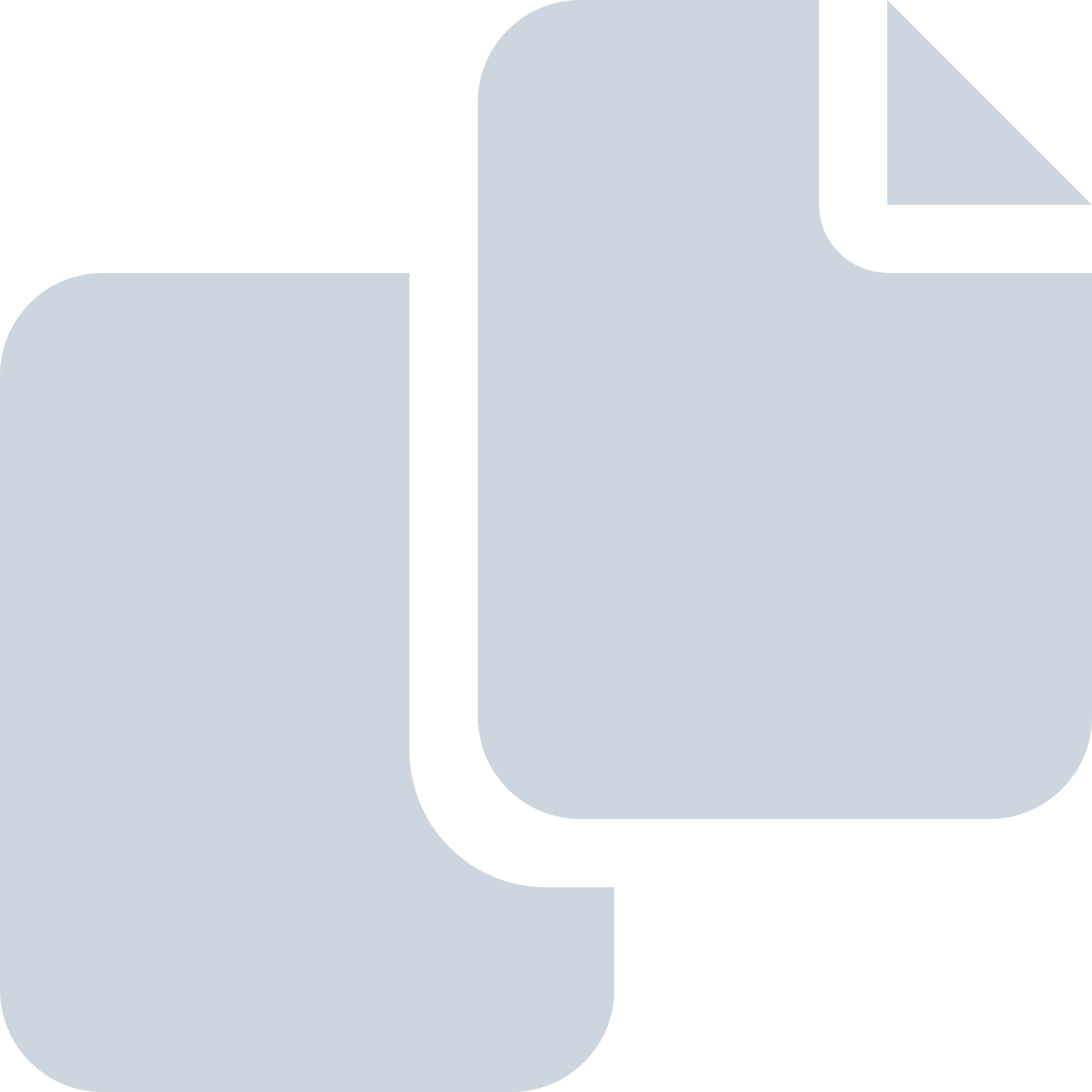 Periode: april 2017